EFCAFuture Leader of the Year2023Personal details / Entry FormFull name: 	Nationality:		Date of Birth:	Age as of 31/03/2023:	Company: 	Location: 	Member Association: 	Contact detailsE-mail address: 	Office phone number:	Cell phone number: 	Instructions for completing this formNote to candidatesEach section and sub-section may be expanded as required. Please note that this page does not count towards the maximum number of 16 pages. Section A is to be completed by your employer, and Section C by the client or end user. All entries should be submitted in English. Any annexes in other languages should be accompanied by an English translation or will not be taken into account.Please note that any links to a large amount of additional information, as well as links to films or presentations that take more than 2 minutes to watch or read will not be taken into consideration. The form should be returned to your national association. They will forward it to the EFCA Secretariat. You will be informed of the results of the competition at end of April 2023.Good luck!Evaluation criteriaCandidates will be evaluated on the basis of the following criteria.Please note that for those participating in the FIDIC FL competition, we have also noted the corresponding FIDIC weighing.  Education/training, working/business status, awards		EFCA 10% 	FIDIC   0%(see section A) 		Technical achievements (see sections B1, B2 and B3) 		EFCA 25%	FIDIC 25%Social and community contributions (see section B4) 		EFCA 15%	FIDIC 10%Leadership achievements (see sections B5 and C)		EFCA 40% 	FIDIC 40%Quality of the presentation 					EFCA 10% 	FIDIC   0%EFCA FLs interested in submitting an application for the FIDIC FL competition should complement their EFCA application with the following two extra requirements.Applicants for the FIDIC FL competition should demonstrate:Contributions to consulting engineering industry		EFCA 10%	FIDIC 15%(included in the evaluation of Section B2 (EFCA))Contribution to consulting engineering associations (FIDIC)	EFCA 0% 	FIDIC 10%Section A. EMPLOYER’S RECOMMENDATIONMotivation for nominating the candidate: for example: the candidate’s personal qualities; their role and contribution to the specific project; their communication skills with the client/end user; their management potential.Name: 	Job title:	Managerial relationship to candidate:	Section B. THE PROJECTB.1	Project description:Overview of the project, including a description of the product/service, client, project partners, timing, specific challenges etc. Supporting documents (which may include photos, drawings or publications) may be included.B.2	Innovative characteristics of the project:B.3	The FL’s role in, and specific contribution to, the project:B.4	 Communication with the client/end-user:The judges will positively evaluate evidence of good communication skills which contributed towards selling the project to the client.B.5	Describe the project end results and the benefits to the client/end-user:Section C. CLIENT’S APPRECIATION OF THE CANDIDATEDescribe your working relationship with the candidate during the project, and evaluate their performance, including their communication skills.Full Name: 	Job title: 	Company: 	Signature:	_______________________Section D. CV OF THE CANDIDATECurriculum Vitae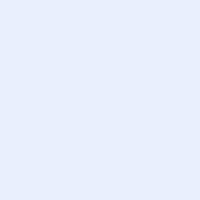 Personal informationFirst name(s) / Family name(s)  /  /  / Business AddressPhone number(s)Cell:E-mail addressNationalityDate of birthWork experienceAdd separate entries for each relevant post occupied, starting from the most recent. Add separate entries for each relevant post occupied, starting from the most recent. Add separate entries for each relevant post occupied, starting from the most recent. DatesOccupation or position heldMain activities and responsibilitiesName and address of employerType of business or sectorEducation and trainingAdd separate entries for each relevant course you have completed, starting from the most recent.Add separate entries for each relevant course you have completed, starting from the most recent.Add separate entries for each relevant course you have completed, starting from the most recent.DatesTitle of qualification awardedPrincipal subjects/occupational skills coveredName and type of organisation providing education and trainingLevel in national or international classificationPersonal skills and competencesMother tongue(s)Other language(s)Self-assessmentUnderstandingUnderstandingUnderstandingUnderstandingSpeakingSpeakingSpeakingSpeakingWritingWritingEuropean level (*)ListeningListeningReadingReadingSpoken interactionSpoken interactionSpoken productionSpoken productionLanguageLanguageLanguageLanguageLanguageSocial skills and competencesOrganisational skills and competencesTechnical skills and competencesComputer skills and competencesOther skills and competencesHobbies and activitiesPapers publishedPublic speaking experienceMembership of professional organisations